The  Results of the Doctoral Studies competition – Mohamed VI Polytechnic University UM6P/CEDoc 2021/2022Sciences & Technology cluster  Business and Management Humanities, Economics & Social Scinces clusterThe joint EPFL-UM6P initiative "Excellence in Africa": The results of the 100 PhDs program 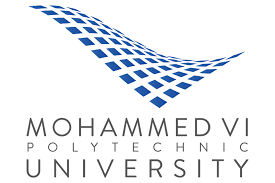 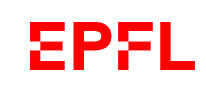 From the Mohammed VI Polytechnic University (UM6P)From other universities Structure  de recherchePrénomNomPosition AGCWissalLimanBioinformatics and Computational Chemistry AGCSalmaMouhib Microbiology and Biotechnology      ISSB-PFatihaBen El Hend ImmunologyAI MovementAbdelouadoudKerarmiAI-based decision support system for proactive MaintenanceAI MovementLahoucineKdouriApplying machine learning to link brain activity and social behaviorAI MovementJihadR'baitiNeural machine translation for Arabic languageAI MovementRedaEl MarhouchReinforcement Learning for Collaborative Heterogeneous Swarm in a Partially Known EnvironmentAI MovementYoussefOsrhirMulti-agent Energy trading for Unmanned Areal Vehicles and Mobile Charging StationsAI MovementHoudaSaffi3D point cloud analysis for Objects, scenes and building recognition and reconstructionAI MovementYahiyaMoukhlisCreative AI: artificial intelligence techniques for image/audio/video creation and generation  AI MovementFadouaAit AyaneReinforcement Learning dans la financeAI MovementABDELJALILZoubirMultimodal Human-Drone Interaction for Non-Destructive Industrial InspectionAITTCAbdellahHammaAssessment and mapping of soil and crop spatial variabilityAITTCAZIZATangiImproving the inclusion of African women in agricultural smallholder value chainsASARIHafsaDEBBAGH-NOUR Plant sciences and agronomyASARIImaneZniberAgricultural mycology and mycorrhizationASARIAchrafDelhaliMaterials and processes for water vapor adsorptive related applicationsBPSAbdou LahatMbayePopulation genomics and effector biology of the palm dieback pathogen, development of biocontrol agents in Morocco and in Kenya, as well as the study of rust disease in Morocco.BPSAliou MoussaDioufPopulation genomics and effector biology of the palm dieback pathogen, development of biocontrol agents in Morocco and in Kenya, as well as the study of rust disease in Morocco.BPSYAYASANEPhytochemistry, metabolomics of resistant germplasm to insect pestsBPSKhadijaEl BarguiEvaluate the role of the Ortho silicic acid application as fertilizer with different formulations on the reduction of Aphis fabae infestationBPSSEDKI ALAOUIYounessFertilizers formulation and agronomyCESFRAChipatelaFloydDevelopment of spectral procedures for the diagnosis of soil acidity in sub-Saharan AfricaCESFRAIsmailKoueraDevelopment of spectral procedures for the diagnosis of soil acidity in sub-Saharan AfricaCESFRATarikEl MoatassemNew approach for diagnosis and management of salt affected soils in MoroccoCHAIRE EIEAArounaZorome Industrial Economics of Emerging Africa CHAIRE EIEAFATIMA-EZZAHRAAreqti Industrial Economics of Emerging Africa CHAIRE EIEASaloiElyamani Industrial Economics of Emerging Africa CHAIRE EIEAFatimaMounir Industrial Economics of Emerging Africa CRSAHAYTAMEL YoussfiGeospatial big data and machine learning for hydrological decision supportCRSAMostafaBousbaaMulti-sensor images fusion for snow cover mapping and streamflow predictionCRSAMaryamChoukriDigital agricultural crop mappingCYSAZakaria        EL HomaidiCyber security monitoring and malware detection and preventionCYSAAbdellatifEl AroussiUse-cases of Blockchain TechnologyCYSAIbrahimMissourAI- and Game Theory-based Security modeling for Cloud-IOT SystemsECC/UM6PAbdelazizCHAQDIDQuantification des incertitudes des précipitations simulées dans les modèles climatiquesEMECSanaaMetroCaractérisation des cavaliers en vue de leur réhabilitationEMECAsmaeEL BAHISynthèse et performance des tensioactifs biosourcés dans les procédés d'enrichissements de phosphateEMECNajouaElyamamiApproches de simulation moléculaire pour la flottation de minerais de phosphatesGEPFadilaEL KOUIHEN“Synthesis and characterization of cobalt-free new materials for all-solid-state battery application”.GEPHmidaSlimaniInvestigation of innovative materials and
hydration/dehydration reactions for ultra-compact thermochemical energy storage
systems”GTIAbdessamadEL MobarakyContribution au déploiement d’une maintenance prédictive avec une approche basée sur les jumeaux numériques et l’IAGTIMaryamSaadiContribution au déploiement d’une maintenance prédictive avec une approche basée sur les jumeaux numériques et l’IAHTMRTarikZirariMetallurgy (Alloy design)ISEInsaf Al-chikhAnalysis of the activity of elementary school principals in Morocco: Case studyISEMouhamadouSalifouContribution of deep learning to predictive models for early dropout detection: the case of secondary school students in MoroccoIWRIMohamed AmineBENALYEmpowering Phosphorous and Smart irrigation Role in building Climate-Smarter Agriculture in AfricaIWRIAlmoatasemAlaufiControlling biological fouling of seawater reverse osmosis membranesIWRIMouadhRafaiIntergrated Management of Drought in Morocco: Occurrence, Impacts and AdaptationIWRIHamidCHAABANI        Mountain climate modeling in the context of climate change  IWRIRachidael MansoumAn Appraisal for the Experimental Substantiation for the Inclusive Groundwater Management Contract Project in Morocco”. IWRIYassineManyariAssessing the agricultural water use dynamic in semi-arid region through remote sensing and modelling IWRIIlyasseBouatouRenewable energy in desalination: challenges and opportunities in MoroccoIWRIMirielle Wase MotoSocio-demographics and drinkable water characteristics: implications for adaptation readiness in Marrakech and environsIWRIMohamed AmineRABITATEDDINEMathematical modeling and optimization of OCP’s seawater intake pumping stationsMSDAZakariaEl HasnaouiStabilized Isogeometric Analysis and Finite Element Exterior Calculus for transport problemsMSDAYahyaAalailaGeneric kernel-based formulation for exploratory data analysisMSDAHindRakiAdding interpretability into automatic crop classification using deep learning techniquesMSDAFatima-ZahraeNakachMulti-Modality and Ensemble Learning for Breast Cancer Diagnosis (3703)MSDAHafsaaOuifakTrade-off Performance and Interpretability in xAI (3704)MSDAYoussefEssousyL’optimisation décentralisée pour les problèmes de grandes dimensions en calcul de structuresMSDAMehdiJaaMACHINE LEARNING ET MODELISATION MULTI-AGENTS APPLICATION A DES STRATEGIES DE MARCHEMSDAAfafYadenEnergy Conversion and Storage Using Phosphorene MaterialsMSDADjuric BriceTalonpa TCHOFFOComputational Modeling of the 2D Materials synthesis by Chemical vapor
depositionMSDAMouadElhamdiGeneric kernel-based formulation for exploratory data analysisMSDAAlaeddineZahir Dimentionaly reduction in large graphs and network analysisMSDAAbdessamadJawadlrreversible Langevin Samplers and variance reductionMSDAAyoubArrajiModèles mathématiques pour la modélisation des matériauxMSDAHoussamZouhriClassification des anomalies et intrusions réseaux grâce aux techniques avancées de ML.MSDAAbderrahmaneHamdouchiTinyML Models for Cyber Security in IoT NetworksMSNRachidOubakiGrowth and characterization of thin film materials for photovoltaic applicationsMSNHichamSbaitiSynthesis and characterization of high performance steel alloysMSNGhizelane El omariAdvanced Battery Diagnostics for Fast Charging.MSNKhadijaKouchiMaterials synthesis, manufacturing and electrochemical testing of novel cathode materials.MSNEL HoucineELMaataouyDevelopment of vanadium redox flow battery for electricity storageMSNRedaArchaReversed Metallurgical EngineeringSAP+D    SoukainaTayiSmart data and territorial performanceSCCSkhaoulaAbdenouriQuery Optimization for Similarity SearchSCCSImaneBouayadRecommender systems in Internet-of-Everything environmentsSCCSJaouharaChanchafScalable Human guided Data CleaningSCCSSAADCHOUKRYBlockchain-based Recommender SystemsSCCSAliIbn BoubakrFederated Learning for Autonomous VehiclesSCCSMohammedLahsainiSafe and Robust Recommender SystemsSCCSAbderrahmanSkiredjProcessing of the arabic natural langageSCCSOMARAMRANI3D Object analysis and reconstruction using augmented realityStructure de rechercheNomPrénomPosition ABSWejie-OkachiUgwechiBusiness Analytics & Value NetworksABSJalal EddineKassouEntrepreneurship/StrategyABSBasmael FadelFinanceABSKenzaCharratFinanceABSHafsael KamousOrganizational Behavior & LeadershipABSHassanLekssaysMarketingABSBadr-EddineLahsiniMarketingABSAnasEL AssadiMarketing/ Organizational Behavior & Leadership /Business EconomicsABS    AissamSigoulEntrepreneurship/StrategyABSAbdelhadiSohibOrganizational Behavior & Leadership / EducationABSZinebAchmoulOrgazinational behavior & leadership ABSGhadaEl BouryBusiness Analytics & Value NetworksSCINiekKerssiesCollective intelligenceSCINouhaylaMajdoubiCollective intelligenceSCITalibElaissatiCollective intelligenceStructure  de rechercheNomPrénomPosition FGSESMarouaneMasnaouiPhD Candidate Program in EconomicsFGSESMimi aiméSossouPhD Candidate Program in EconomicsFGSESHindZaamounPhD Candidate Program in EconomicsFGSESIkramAguemguemPhD Candidate Program in EconomicsFGSESHouyameHakmiPhD Candidate Program in EconomicsFGSESManalMouhsinePhD Candidate Program in EconomicsFGSESNelly CharlotteDjuazonPhD Candidate Program in EconomicsFGSESDictus ATSUAzoelladePhD Candidate Program in EconomicsFGSESAliouSeckPhD Candidate Program in EconomicsFGSESYounesKenbibPhD Candidate Program in EconomicsFGSESAmalEL OuassifPhD Candidate Program in EconomicsStructure  derecherchePrénom et NomSujet de thèseMSDA
Amal MachtalayFrom mean-field games to agent-based models (and back) through Markov Chain aggregationSCCSIssa CoulibalyCommunication-efficient techniques for federated learningCESFRAAbderahmane HamdouchiAnalyze the behavior of plants in smart Agriculture using deep Learning and IOTPrénom et NomSujet de thèseMaurane Gaelle Fokam FokamCaracterisation and study of the properties of a composite material reinforced by banana leaf fibers with natural resinShimaa HeikalPiloting a research registry for dementia: The Egyptian Dementia Network (EDN) registryLou Tinan Ange-Laetitia TraOptimisation and management of sewage sludges in non-collective sanitation in lower incomes settings. The case of Abidjan in Côte d’IvoireMaurine AndanjeBioplastic Development, Characterization and Optimization of 3D Printing Process ParametersJoseph JjagweIron oxide based Nanocomposite bio-adsorbents for water treatmentBrandon BisschoffConstraining the intergalactic magnetic field with magnetohydrodynamic simulationsGeoffrey MwendwaCorrelation of Ferroic Orders in Multiferroic Rare-earth Composite Thin Films